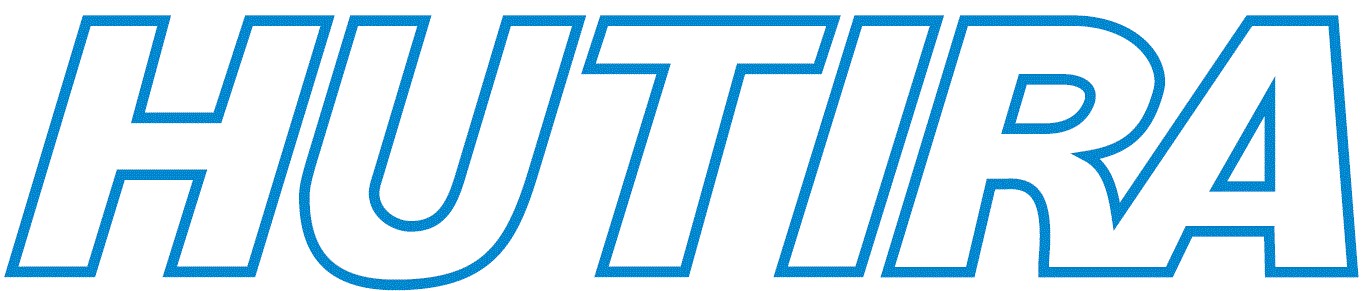 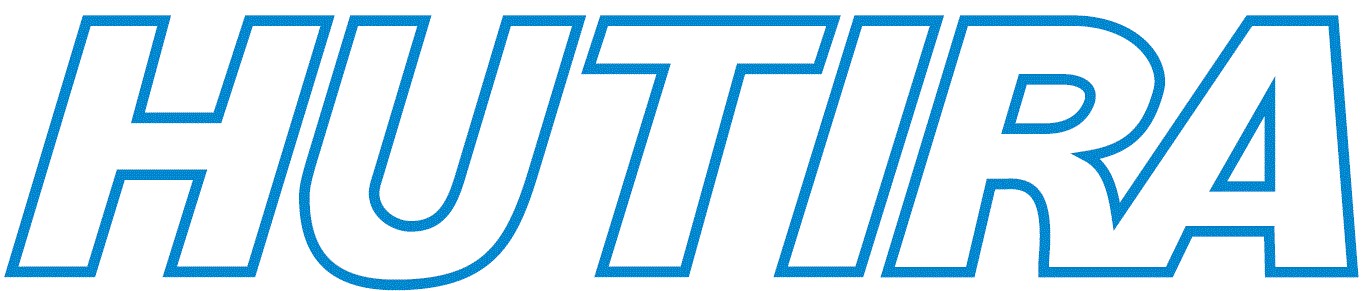  Dodavatel:	 Adresát:	                                                   Celkem s DPH:                       62 158,00  CZKPři realizaci objednávky uvádějte číslo naší nabídky. Vít Krytinář obchodně technický referentHUTIRA-BRNO, s.r.o.Vintrovna 398/29664 41 PopůvkyHUTIRA - BRNO, s.r.o.Vintrovna 398/29664 41 PopůvkyIČ: 25324870   DIČ: CZ25324870Společnost zapsaná v obchodním rejstříku vedeném Krajským soudem v Brně, oddíl C, vložka 25337 Odběratel:HUTIRA - BRNO, s.r.o.Vintrovna 398/29664 41 PopůvkyIČ: 25324870   DIČ: CZ25324870Společnost zapsaná v obchodním rejstříku vedeném Krajským soudem v Brně, oddíl C, vložka 25337 Odběratel:HUTIRA - BRNO, s.r.o.Vintrovna 398/29664 41 PopůvkyIČ: 25324870   DIČ: CZ25324870Společnost zapsaná v obchodním rejstříku vedeném Krajským soudem v Brně, oddíl C, vložka 25337 Odběratel:HUTIRA - BRNO, s.r.o.Vintrovna 398/29664 41 PopůvkyIČ: 25324870   DIČ: CZ25324870Společnost zapsaná v obchodním rejstříku vedeném Krajským soudem v Brně, oddíl C, vložka 25337 Odběratel:HUTIRA - BRNO, s.r.o.Vintrovna 398/29664 41 PopůvkyIČ: 25324870   DIČ: CZ25324870Společnost zapsaná v obchodním rejstříku vedeném Krajským soudem v Brně, oddíl C, vložka 25337 Odběratel:HUTIRA - BRNO, s.r.o.Vintrovna 398/29664 41 PopůvkyIČ: 25324870   DIČ: CZ25324870Společnost zapsaná v obchodním rejstříku vedeném Krajským soudem v Brně, oddíl C, vložka 25337 Odběratel:Teplo Rýmařov s.r.o.Okružní 1364/5179501 RýmařovTeplo Rýmařov s.r.o.Okružní 1364/5179501 RýmařovTeplo Rýmařov s.r.o.Okružní 1364/5179501 RýmařovTeplo Rýmařov s.r.o.Okružní 1364/5179501 RýmařovIČ: 25387855   DIČ: CZ25387855Společnost zapsaná v obchodním rejstříku vedenémKrajským soudem v Ostravě, oddíl C, vložka 17434Teplo Rýmařov s.r.o.Okružní 1364/5179501 RýmařovIČ: 25387855   DIČ: CZ25387855Společnost zapsaná v obchodním rejstříku vedenémKrajským soudem v Ostravě, oddíl C, vložka 17434Teplo Rýmařov s.r.o.Okružní 1364/5179501 RýmařovIČ: 25387855   DIČ: CZ25387855Společnost zapsaná v obchodním rejstříku vedenémKrajským soudem v Ostravě, oddíl C, vložka 17434Teplo Rýmařov s.r.o.Okružní 1364/5179501 RýmařovIČ: 25387855   DIČ: CZ25387855Společnost zapsaná v obchodním rejstříku vedenémKrajským soudem v Ostravě, oddíl C, vložka 17434Teplo Rýmařov s.r.o.Okružní 1364/5179501 RýmařovIČ: 25387855   DIČ: CZ25387855Společnost zapsaná v obchodním rejstříku vedenémKrajským soudem v Ostravě, oddíl C, vložka 17434Teplo Rýmařov s.r.o.Okružní 1364/5179501 RýmařovIČ: 25387855   DIČ: CZ25387855Společnost zapsaná v obchodním rejstříku vedenémKrajským soudem v Ostravě, oddíl C, vložka 17434Teplo Rýmařov s.r.o.Okružní 1364/5179501 RýmařovTeplo Rýmařov s.r.o.Okružní 1364/5179501 RýmařovTeplo Rýmařov s.r.o.Okružní 1364/5179501 RýmařovTeplo Rýmařov s.r.o.Okružní 1364/5179501 RýmařovIČ: 25387855   DIČ: CZ25387855Společnost zapsaná v obchodním rejstříku vedenémKrajským soudem v Ostravě, oddíl C, vložka 17434Teplo Rýmařov s.r.o.Okružní 1364/5179501 RýmařovIČ: 25387855   DIČ: CZ25387855Společnost zapsaná v obchodním rejstříku vedenémKrajským soudem v Ostravě, oddíl C, vložka 17434Teplo Rýmařov s.r.o.Okružní 1364/5179501 RýmařovIČ: 25387855   DIČ: CZ25387855Společnost zapsaná v obchodním rejstříku vedenémKrajským soudem v Ostravě, oddíl C, vložka 17434Teplo Rýmařov s.r.o.Okružní 1364/5179501 RýmařovIČ: 25387855   DIČ: CZ25387855Společnost zapsaná v obchodním rejstříku vedenémKrajským soudem v Ostravě, oddíl C, vložka 17434Teplo Rýmařov s.r.o.Okružní 1364/5179501 RýmařovIČ: 25387855   DIČ: CZ25387855Společnost zapsaná v obchodním rejstříku vedenémKrajským soudem v Ostravě, oddíl C, vložka 17434Teplo Rýmařov s.r.o.Okružní 1364/5179501 RýmařovIČ: 25387855   DIČ: CZ25387855Společnost zapsaná v obchodním rejstříku vedenémKrajským soudem v Ostravě, oddíl C, vložka 17434Kontaktní osoba:Email:Mobil:Pobočka:Kontaktní osoba:Email:Mobil:Pobočka:Kontaktní osoba:Email:Mobil:Pobočka:Miroslav HavelkaMiroslav HavelkaMiroslav HavelkaMiroslav HavelkaZakázka:Poptávka:Poptávka odběratele:Forma úhrady:Zakázka:Poptávka:Poptávka odběratele:Forma úhrady:Zakázka:Poptávka:Poptávka odběratele:Forma úhrady:ZP21001838ZálohouZP21001838ZálohouZP21001838ZálohouVystavil:Telefon:Datum:Platnost do:Vystavil:Telefon:Datum:Platnost do:Vystavil:Telefon:Datum:Platnost do:Krytinář Vít10.5.20218.8.2021Krytinář Vít10.5.20218.8.2021Krytinář Vít10.5.20218.8.2021Krytinář Vít10.5.20218.8.2021KódNázev zbožíNázev zbožíMnožstvíMJMJCena/MJSlevySlevyCena/MJ po slevěCelkem bez DPHDPHDPH 45210300REGAL 3 VSX2 LP 300 mbartěleso DN50 PN16 (200 mm)rozsah nastavení výstupního tlaku 100 až 340 mbarkontrolní pojistný ventil bezpečnostní rychlouzávěr VSX2Dostupnost: sklademREGAL 3 VSX2 LP 300 mbartěleso DN50 PN16 (200 mm)rozsah nastavení výstupního tlaku 100 až 340 mbarkontrolní pojistný ventil bezpečnostní rychlouzávěr VSX2Dostupnost: skladem1,000ksks51 300,000+3%0+3%49 761,0049 761,0021%21% 44037000Sestava impulzů pro REGAL3 VSX2 Dostupnost: sklademSestava impulzů pro REGAL3 VSX2 Dostupnost: skladem1,000ksks1 350,000+3%0+3%1 309,501 309,5021%21% SL0002Poštovné a balnéPoštovné a balné1,000ksks300,000+0%0+0%300,00300,0021%21%Celkem bez DPH:51 370,50 CZKSazba DPHZákladDPH0 %0,000,0010 %0,000,0015 %0,000,0021 %51 370,5010 787,81